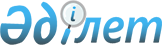 О внесении изменения в решение маслихата от 15 января 2010 года № 262 "О повышении базовых ставок земельного налога на 50 процентов"
					
			Утративший силу
			
			
		
					Решение маслихата Костанайского района Костанайской области от 22 октября 2010 года № 349. Зарегистрировано Управлением юстиции Костанайского района Костанайской области 22 ноября 2010 года № 9-14-137. Утратило силу решением маслихата Костанайского района Костанайской области от 1 апреля 2016 года № 18
      Сноска. Утратило силу решением маслихата Костанайского района Костанайской области от 01.04.2016 № 18 (вводится в действие по истечении десяти календарных дней после дня его первого официального опубликования).
      В соответствии со статьей 28 Закона Республики Казахстан от 24 марта 1998 года "О нормативных правовых актах", статьей 56 Закона Республики Казахстан от 10 декабря 2008 года "О введении в действие Кодекса Республики Казахстан "О налогах и других обязательных платежах в бюджет" (Налоговый Кодекс), письмом налогового управления по Костанайскому району от 9 сентября 2010 года № 39-08-ОАНП/4261 Костанайский районный маслихат РЕШИЛ:
      1. Внести в решение маслихата "О повышении базовых ставок земельного налога на 50 процентов" от 15 января 2010 года № 262 (зарегистрировано в Реестре государственной регистрации нормативных правовых актов под номером 9-14-120, опубликовано 26 февраля 2010 года в районной газете "Арна") следующее изменение:
      абзац первый пункта 1 изложить в следующей редакции:
      "1. Повысить базовые ставки земельного налога на 50 процентов, за исключением земель, выделенных (отведенных) под автостоянки (паркинги), кроме указанных в пункте 1-1 статьи 386 Кодекса Республики Казахстан от 10 декабря 2008 года "О налогах и других обязательных платежах в бюджет" (Налоговый кодекс), автозаправочные станции и занятых под казино:".
      2. Настоящее решение вводится в действие по истечении десяти календарных дней после дня его первого официального опубликования.
      СОГЛАСОВАНО:
      Начальник государственного

      учреждения "Налоговое

      управление по Костанайскому

      району налогового Департамента

      по Костанайской области

      налогового комитета

      Министерства финансов

      Республики Казахстан"

      ________________ Б. Сулейменов


					© 2012. РГП на ПХВ «Институт законодательства и правовой информации Республики Казахстан» Министерства юстиции Республики Казахстан
				
      Председатель внеочередной

      сессии Костанайского

      районного маслихата

С. Есментаев

      Секретарь Костанайского

      районного маслихата

А. Досжанов
